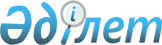 О внесении изменений в решение районного маслихата от 12 февраля 2010 года № 179 "О правилах предоставления жилищной помощи малообеспеченным гражданам"
					
			Утративший силу
			
			
		
					Решение маслихата Темирского района Актюбинской области от 27 апреля 2015 года № 245. Зарегистрировано Департаментом юстиции Актюбинской области 03 июня 2015 года № 4336. Утратило силу решением маслихата Темирского района Актюбинской области от 17 февраля 2017 года № 84      Сноска. Утратило силу решением маслихата Темирского района Актюбинской области от 17.02.2017 № 84.

      В соответствии со  статьей 6 Закона Республики Казахстан от 23 января 2001 года "О местном государственном управлении и самоуправлении в Республике Казахстан", пунктом 2  статьи 97 Закона Республики Казахстан от 16 апреля 1997 года "О жилищных отношениях" и  Законом Республики Казахстан от 29 декабря 2014 года "О внесении изменений и дополнений в некоторые законодательные акты Республики Казахстан по вопросам жилищных отношений" Темирский районный маслихат РЕШИЛ:

      1. Внести в решение районного маслихата от 12 февраля 2010 года № 179 "О правилах предоставления жилищной помощи малообеспеченным гражданам" (зарегистрированное в Реестре государственной регистрации нормативных правовых актов № 3-10-123, опубликованное 12 марта 2010 года в газете "Темір") следующие изменения: 

      в Правилах предоставления жилищной помощи малообеспеченным гражданам, утвержденных указанным решением: 

      по всему тексту на государственном языке слова "тұрғын жай" заменить словом "тұрғынжай", текст на русском языке не изменяется;

      абзац третий подпункта 1) пункта 1 изложить в новой редакции: 

      "расходов на содержание общего имущества объекта кондоминиума семьям (гражданам), проживающим в приватизированных жилищах или являющимся нанимателями (поднанимателями) жилых помещений (квартир) в государственном жилищном фонде;".

      2. Настоящее решение вводится в действие по истечении десяти календарных дней после дня его первого официального опубликования.


					© 2012. РГП на ПХВ «Институт законодательства и правовой информации Республики Казахстан» Министерства юстиции Республики Казахстан
				
      Председатель сессии

Секретарь

      районного маслихата

районного маслихата

      Ж.ТАЖИБАЕВА

Н.УТЕПОВ
